לוח מבחנים כיתה ט'3 – תשפ"ב                            רבעון ג'*מועד הגשת תלקיט בעברית ייקבע ע"י המורה לעבריתהערה: במועד ב' זכאים להיבחן תלמידים, אשר נעדרו מהמבחן      במועד א' עקב בעיה רפואית והביאו אישור רפואי המעיד על כך, ומחנך/ת הכיתה יאשר/תאשר זכאות זאת.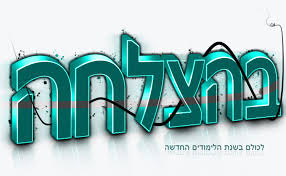  מקצועיוםתאריךתנ"ךא'20.2.2022מתמטיקהג'1.3.2022אזרחותא'6.3.2022ביולוגיהב'14.3.2022היסטוריהא'20.3.200אנגליתג'22.3.2022פיזיקהב'28.3.2022מועדי ב'א'3.4.2022מועדי ב'ג'5.4.2022